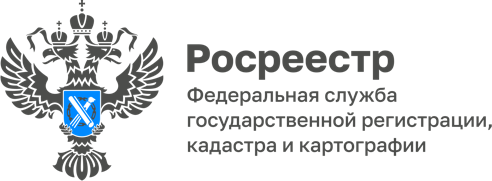 17.10.2023Рейтинг кадастровых инженеров поможет выбрать специалиста для качественного проведения кадастровых работУправление Росреестра по Республике Адыгея информирует граждан об итогах деятельности кадастровых инженеров за 9 месяцев 2023 года. По итогам работы специалистов, осуществляющих кадастровую деятельность на территории Республики Адыгея, подготовлен рейтинг. Его рекомендуется использовать при подборе специалиста. В рейтинге указано: общее количество решений органа регистрации прав об осуществлении государственного кадастрового учета и (или) государственной регистрации прав и об отказе в осуществлении кадастрового учета и (или) регистрации прав;количество решений об осуществлении государственного кадастрового учета и (или) государственной регистрации прав;доля решений об осуществлении государственного кадастрового учета и (или) государственной регистрации прав от общего количества решений;количество решений об отказе в осуществлении кадастрового учета и (или) регистрации прав;доля решений об отказе  в осуществлении кадастрового учета и (или) регистрации прав от общего количества решений;количество решений о приостановлении осуществления кадастрового учета и (или) регистрации правПожалуй, каждый хоть раз в жизни сталкивался с необходимостью обращения к кадастровому инженеру, поскольку практически любая операция с домом, квартирой или землей проводится с участием кадастрового инженера.Чтобы не возникал вопрос - к кому обратиться, как выбрать того, кто качественно и в срок выполнит необходимые работы и не станет напрасной тратой времени и денег, региональным Управлением Росреестра ежеквартально составляется рейтинг кадастровых инженеров, осуществляющих кадастровую деятельность на территории республики.За 9 месяцев 2023 года кадастровыми инженерами составлено около 8000 межевых и технических планов для осуществления государственного кадастрового учета недвижимости.  «Согласно рейтингу из 178 кадастровых инженеров у 85 специалистов отсутствуют приостановления за отчетный период, у 60 кадастровых инженеров от 1 до 5 приостановлений, у оставшихся 33 кадастровых инженеров количество приостановлений составляет от 5 до 43, в зависимости от объема выполненных работ», - прокомментировала руководитель Управления Росреестра по Республике Адыгея Марина Никифорова. Рейтинг кадастровых инженеров поможет гражданам и юридическим лицам снизить риски при оформлении недвижимости, выбрать надежного специалиста, который качественно проведет кадастровые работы, быстро и без ошибок подготовит технический план на сооружение, помещение или межевой план на земельный участок.Рейтинг доступен в региональной вкладке официального сайта Росреестра в разделе «Открытая служба» в подразделе «Статистика и аналитика».«Кадастровую деятельность вправе осуществлять исключительно лицо, сдавшее соответствующий квалификационный экзамен и имеющее квалификационный аттестат кадастрового инженера. Кроме того, специалист должен быть членом саморегулируемой организации кадастровых инженеров», - напомнил директор филиала ППК «Роскадастр» Аюб Хуако.------------------------------------Контакты для СМИ: (8772)56-02-4801_upr@rosreestr.ruwww.rosreestr.gov.ru385000, Майкоп, ул. Краснооктябрьская, д. 44